RESULTADO DA AVALIAÇÃO COM OS DOCENTES DO PROGRAMA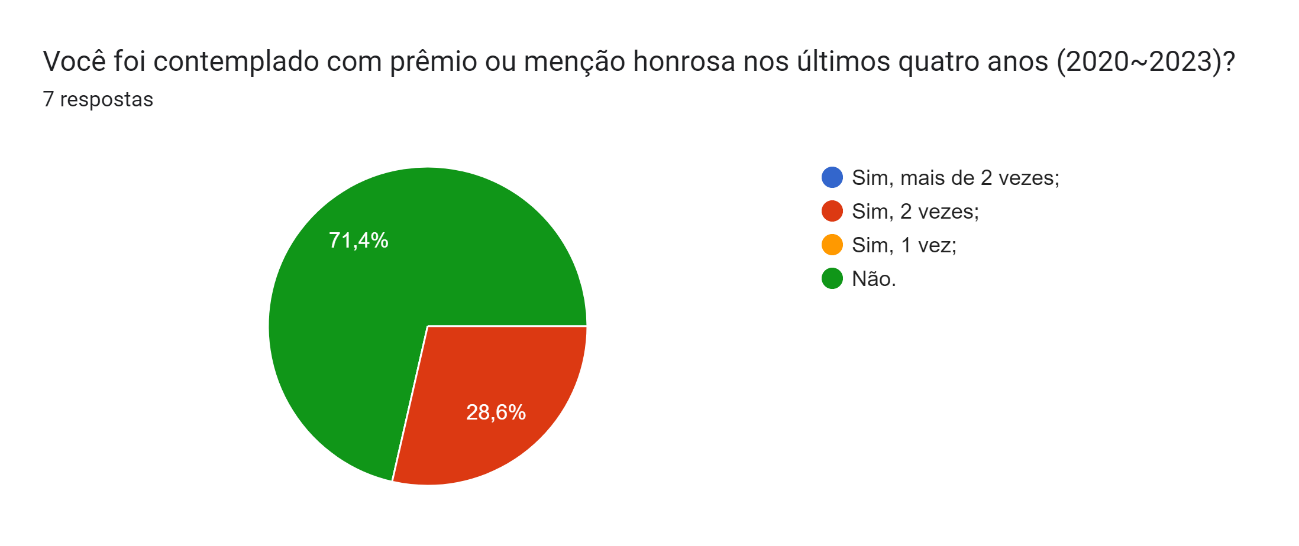 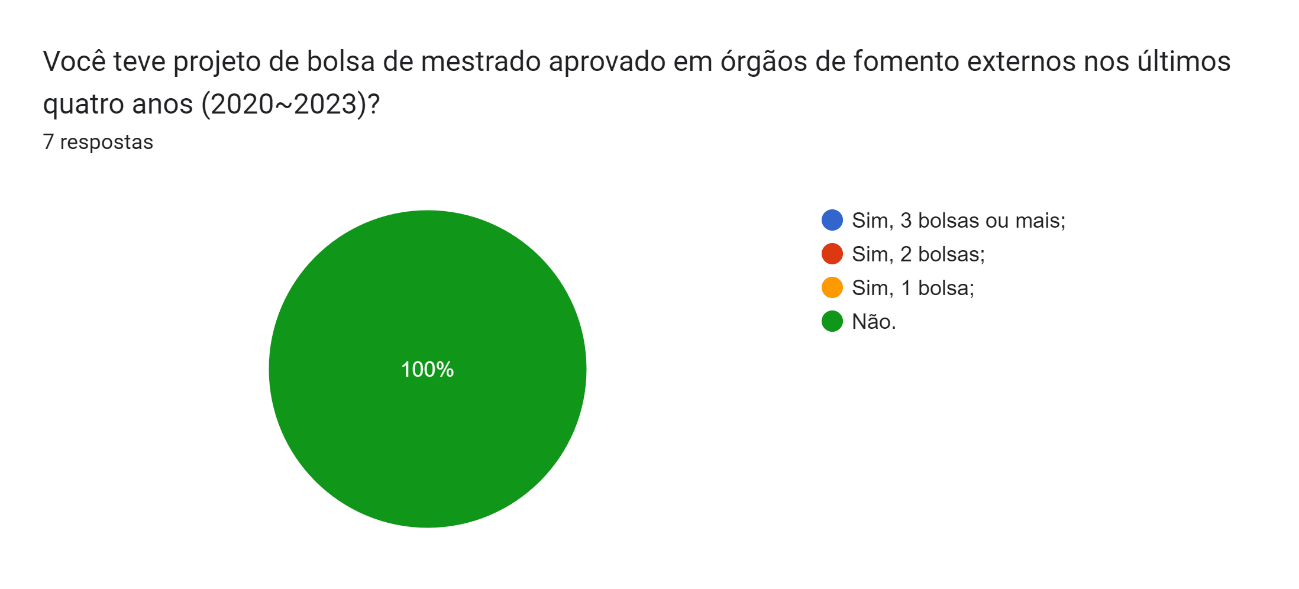 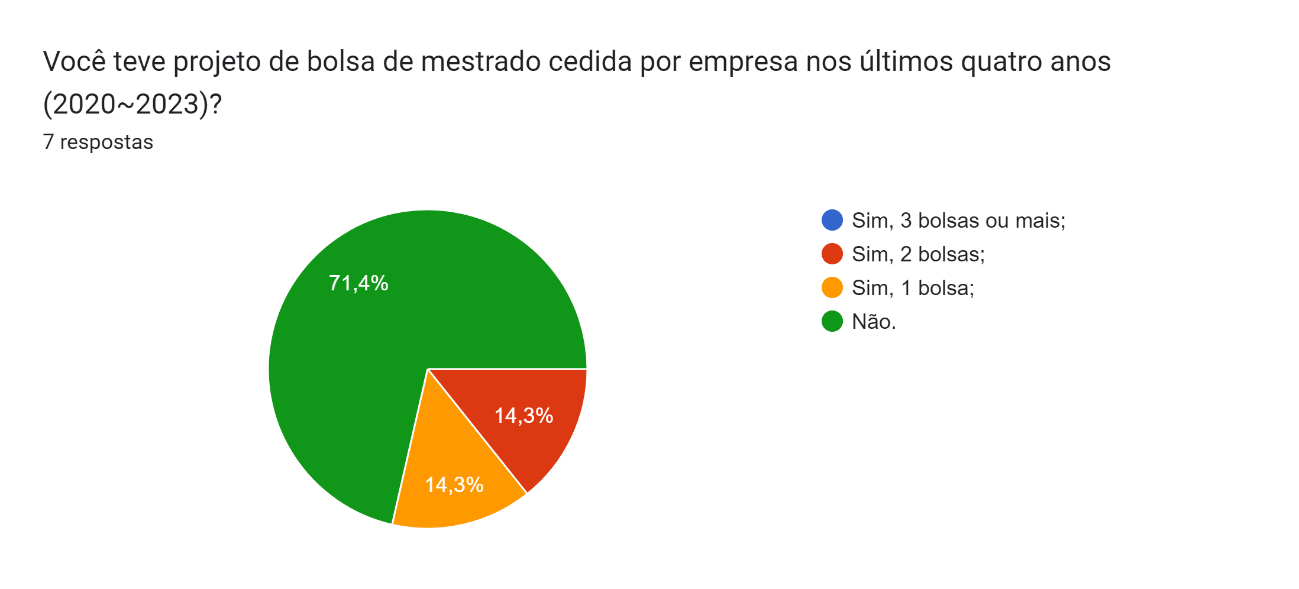 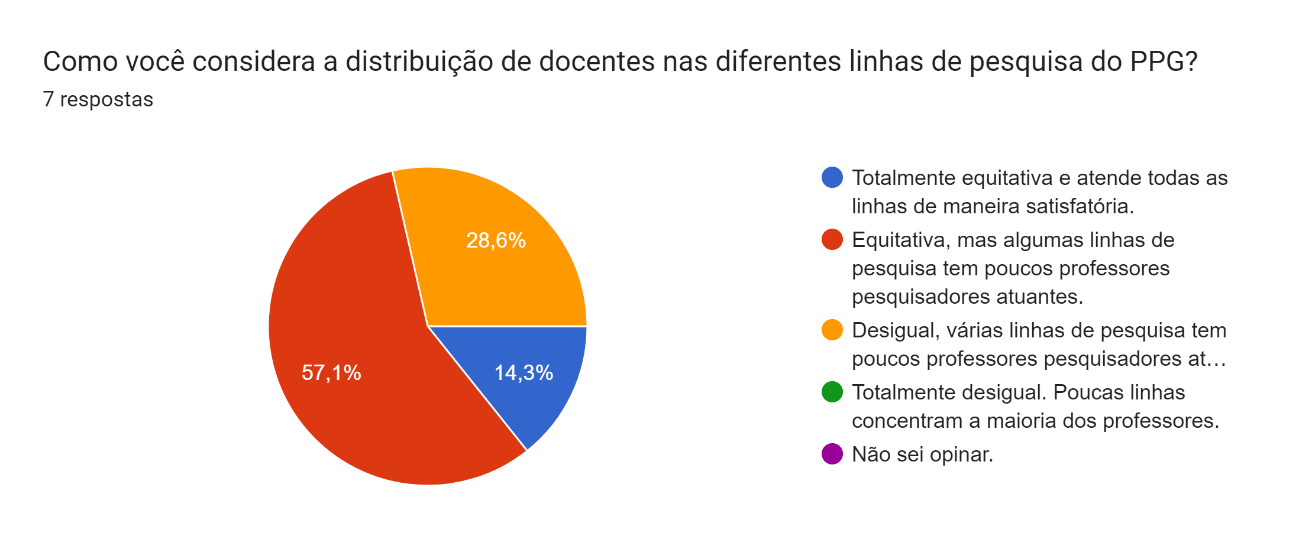 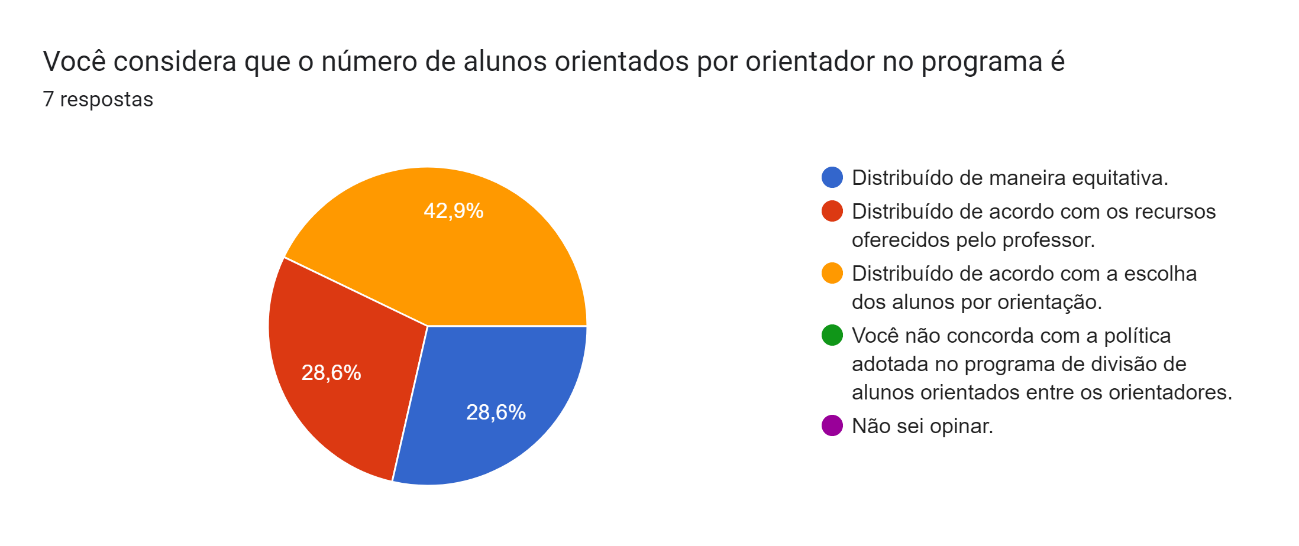 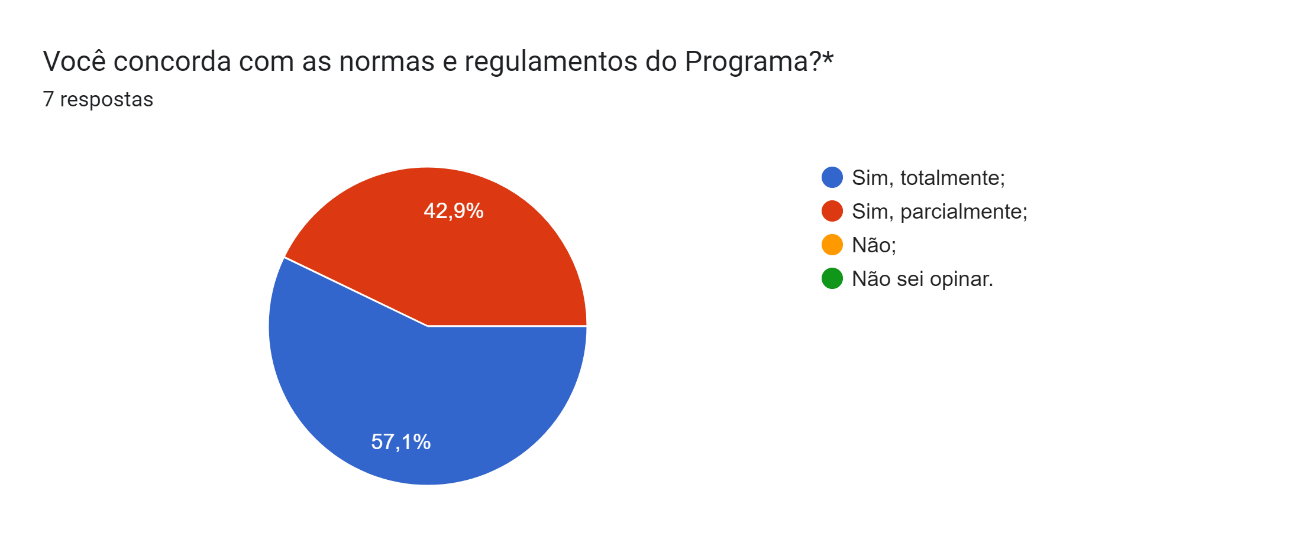 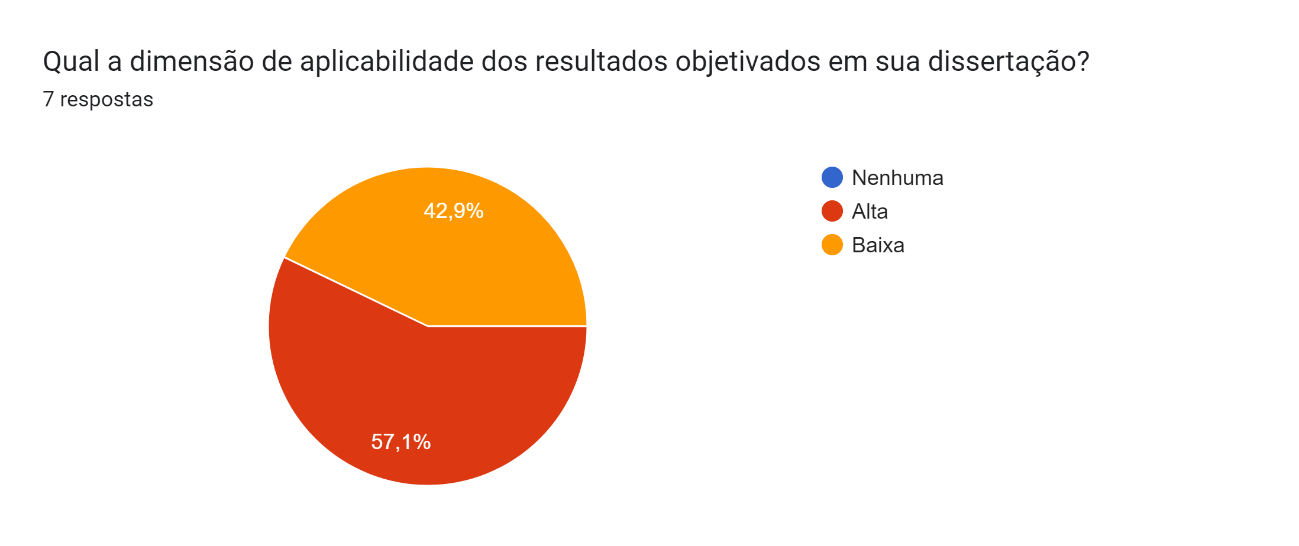 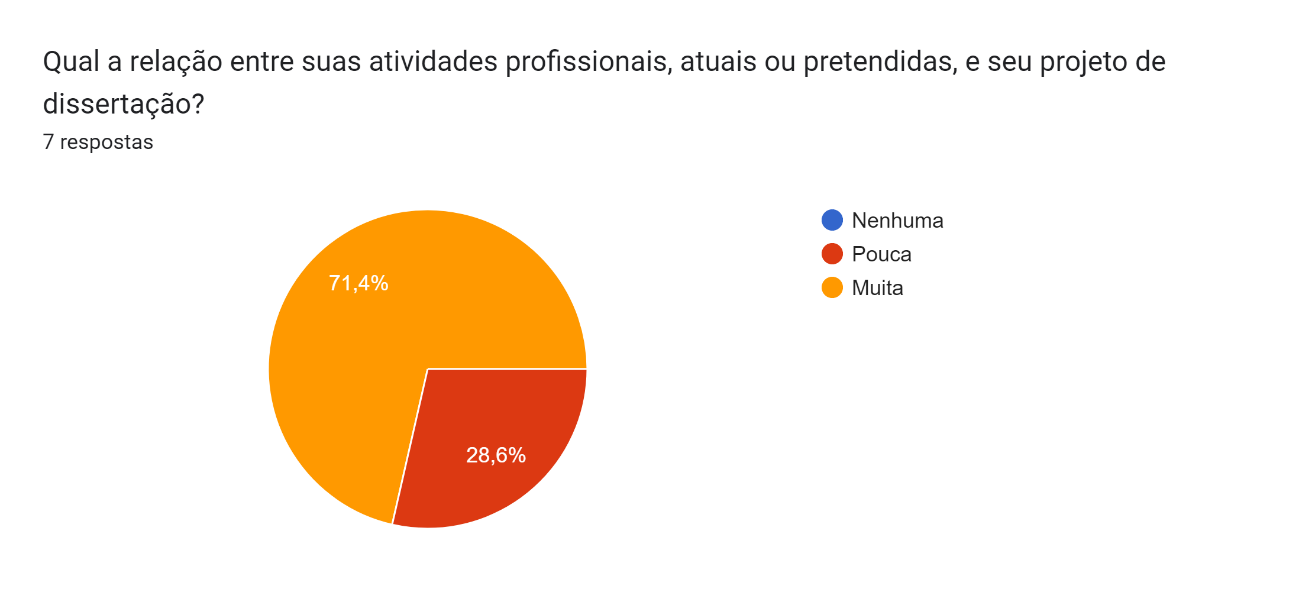 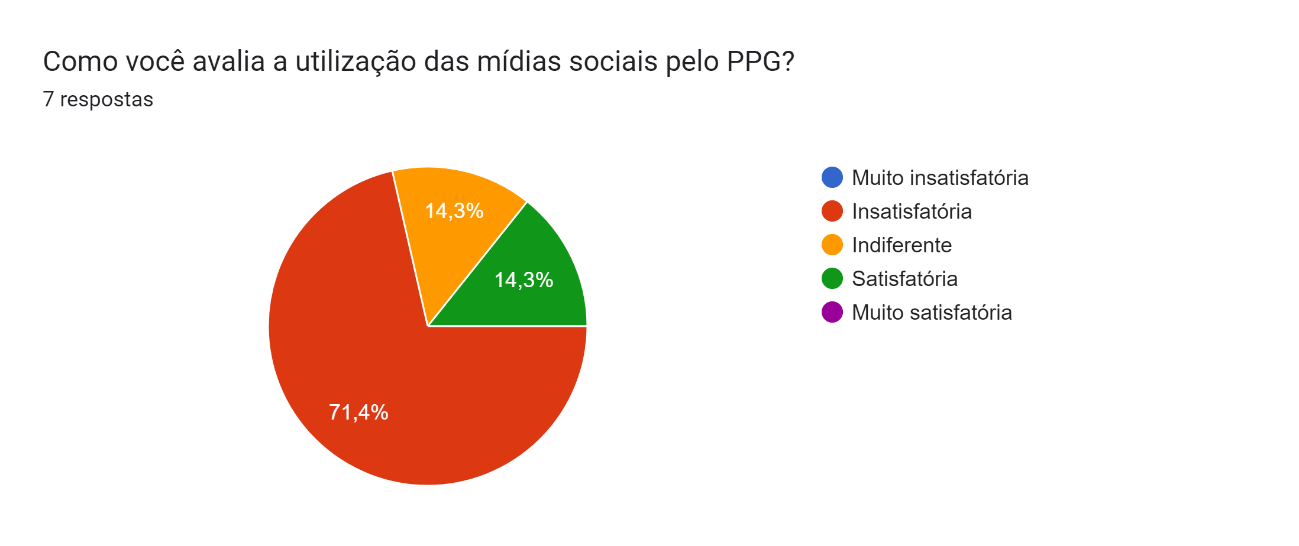 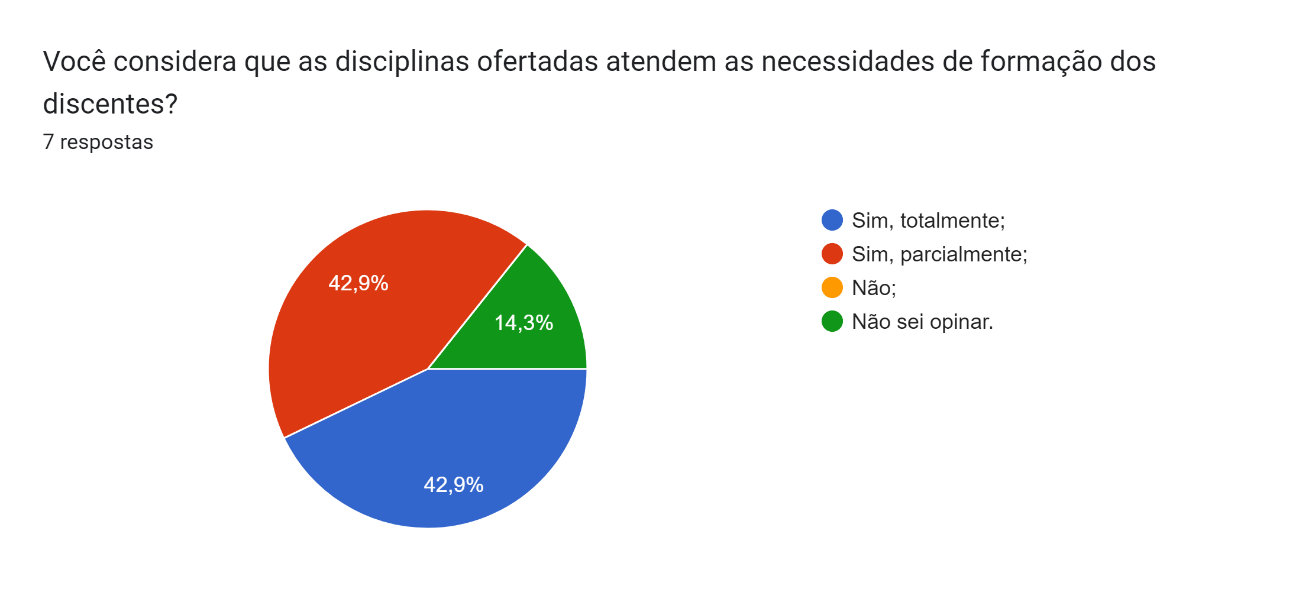 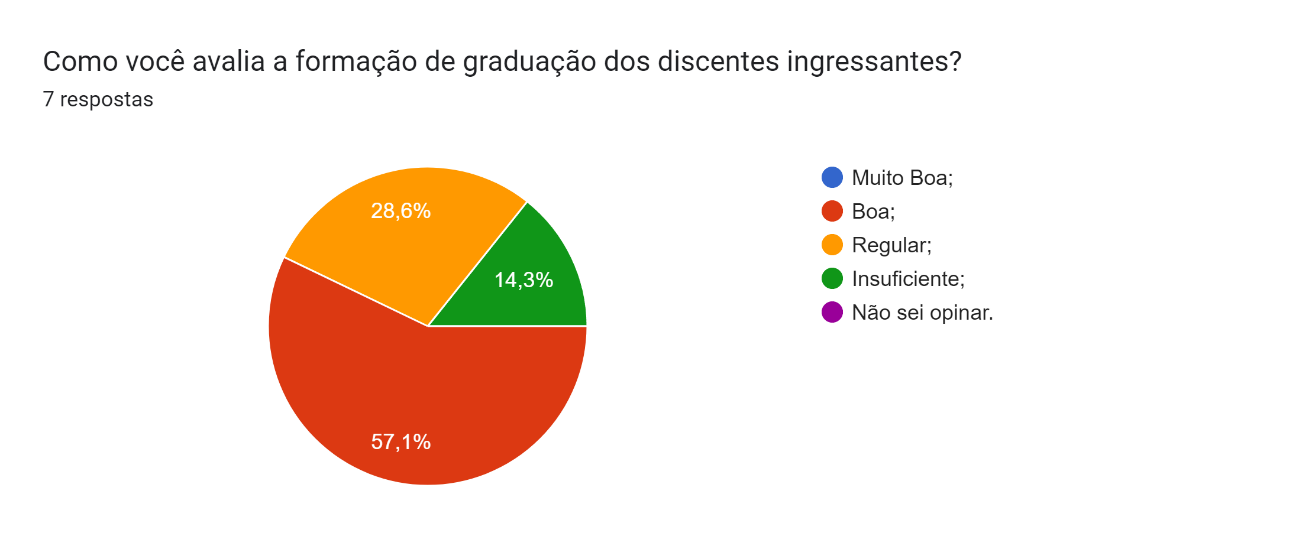 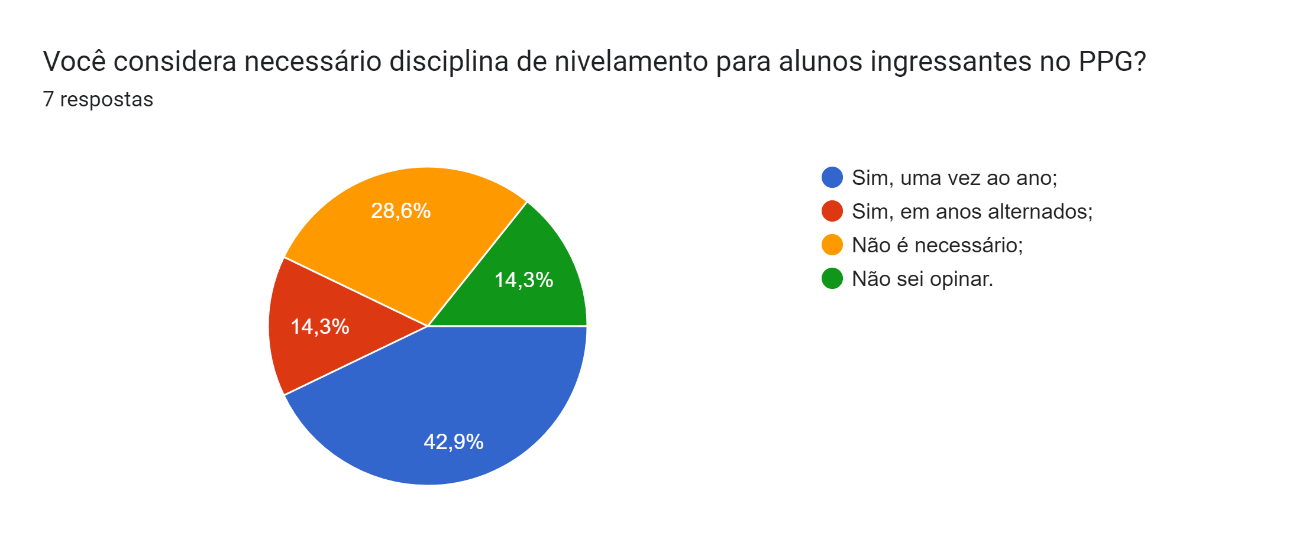 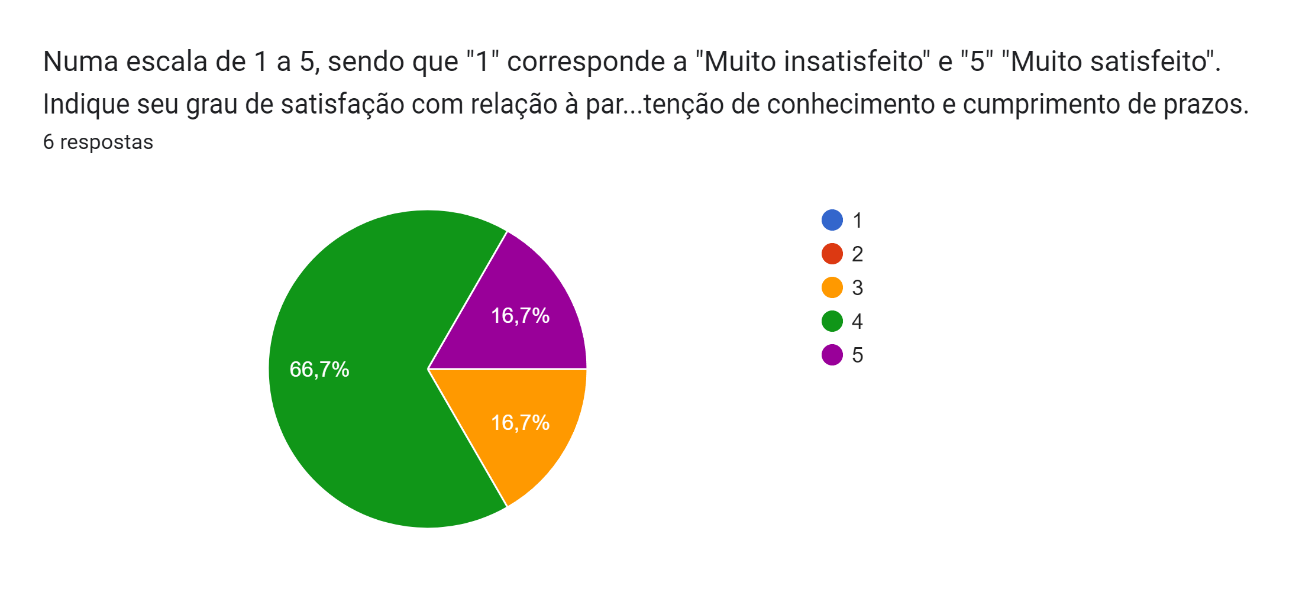 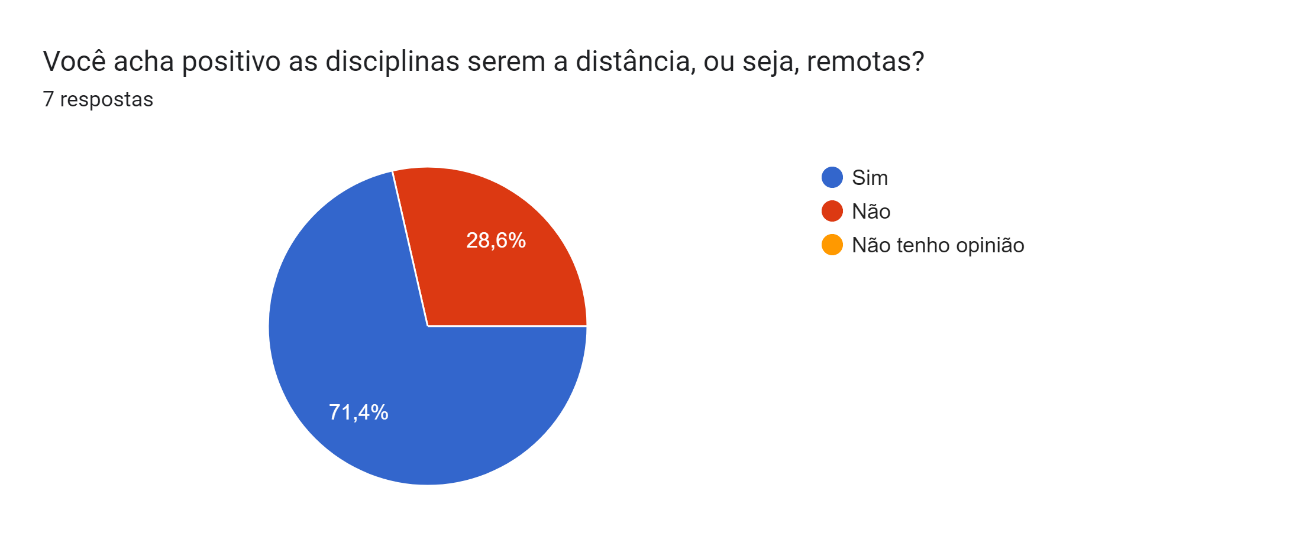 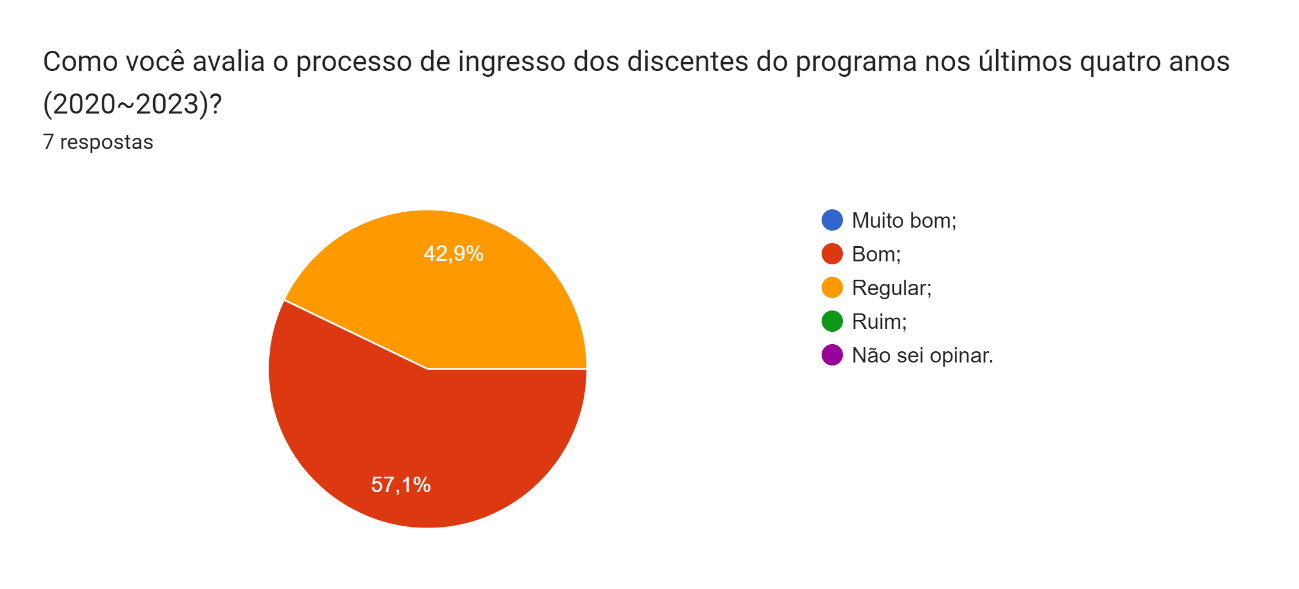 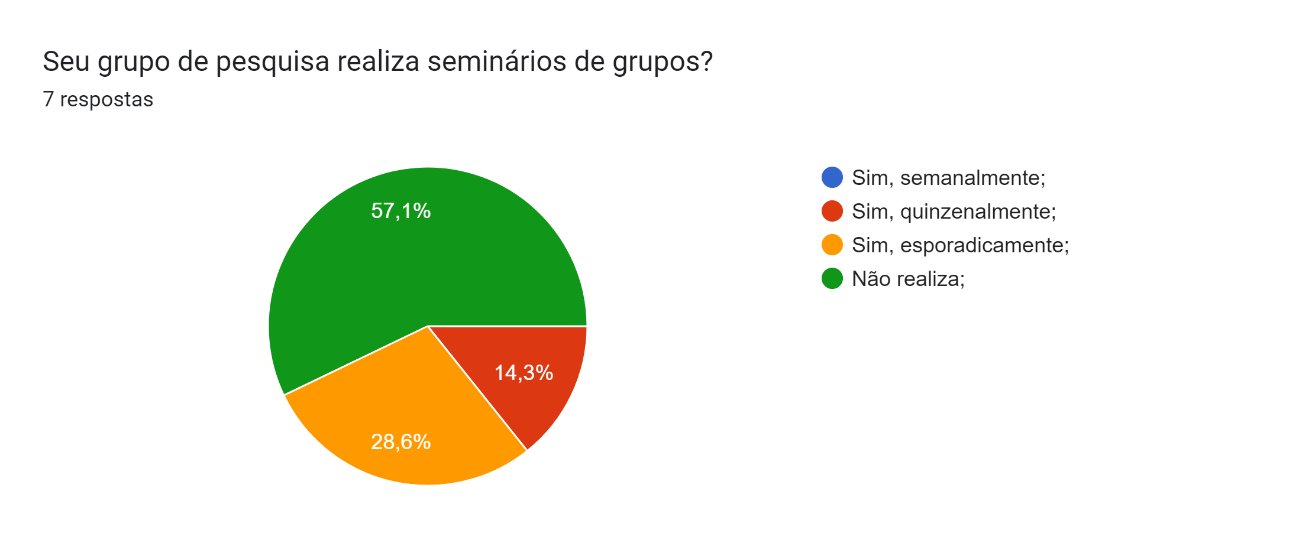 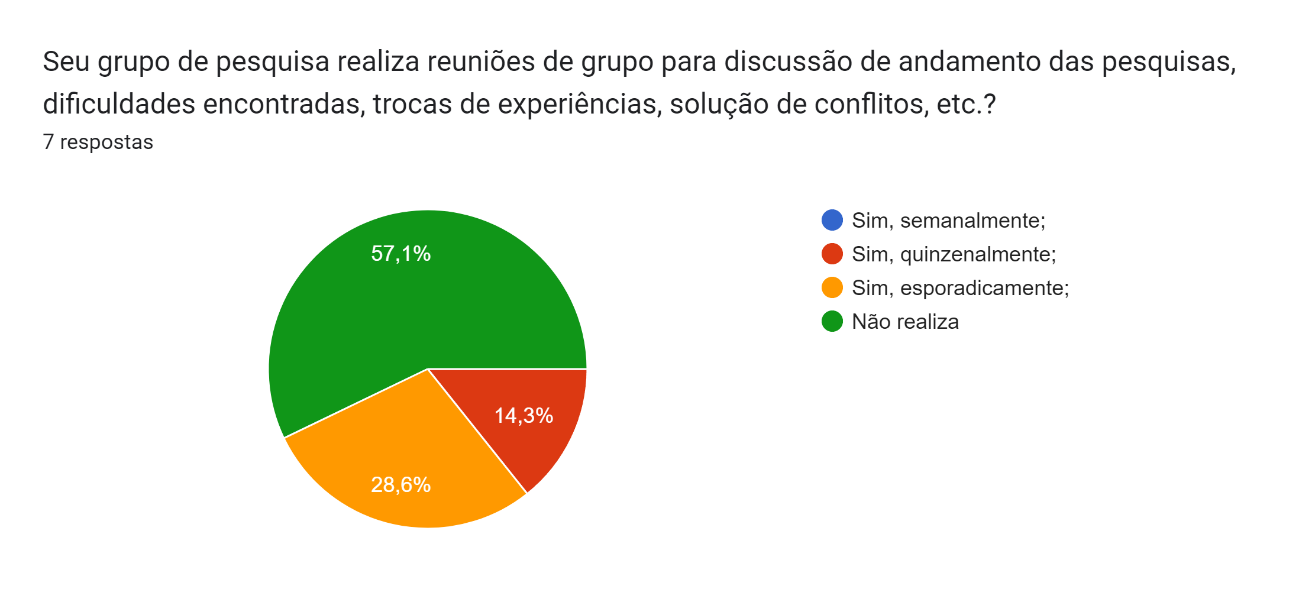 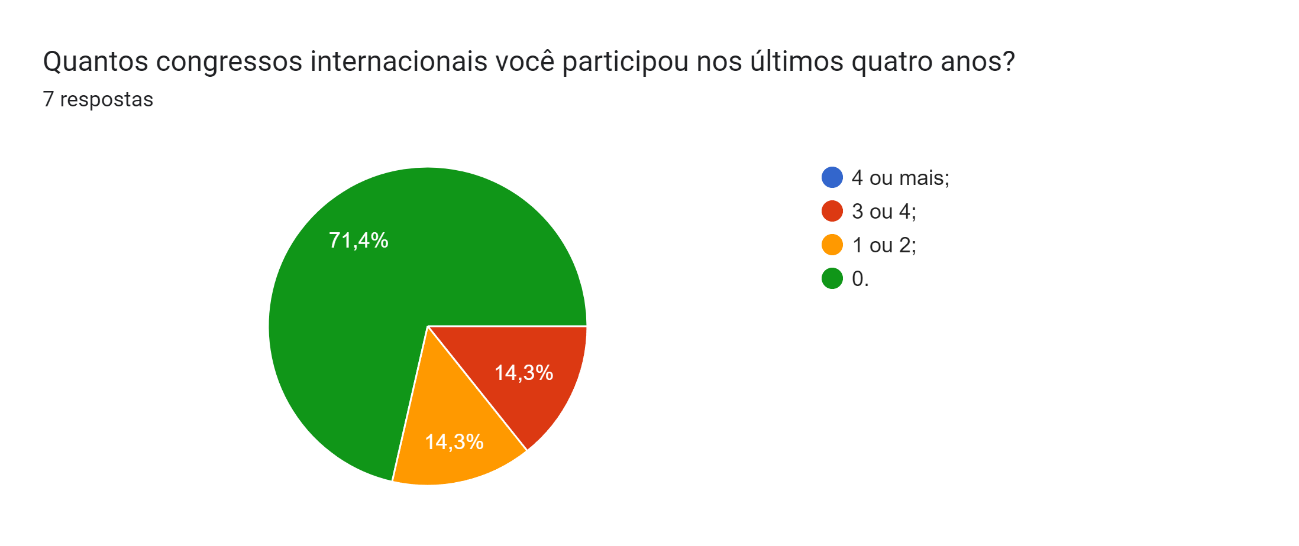 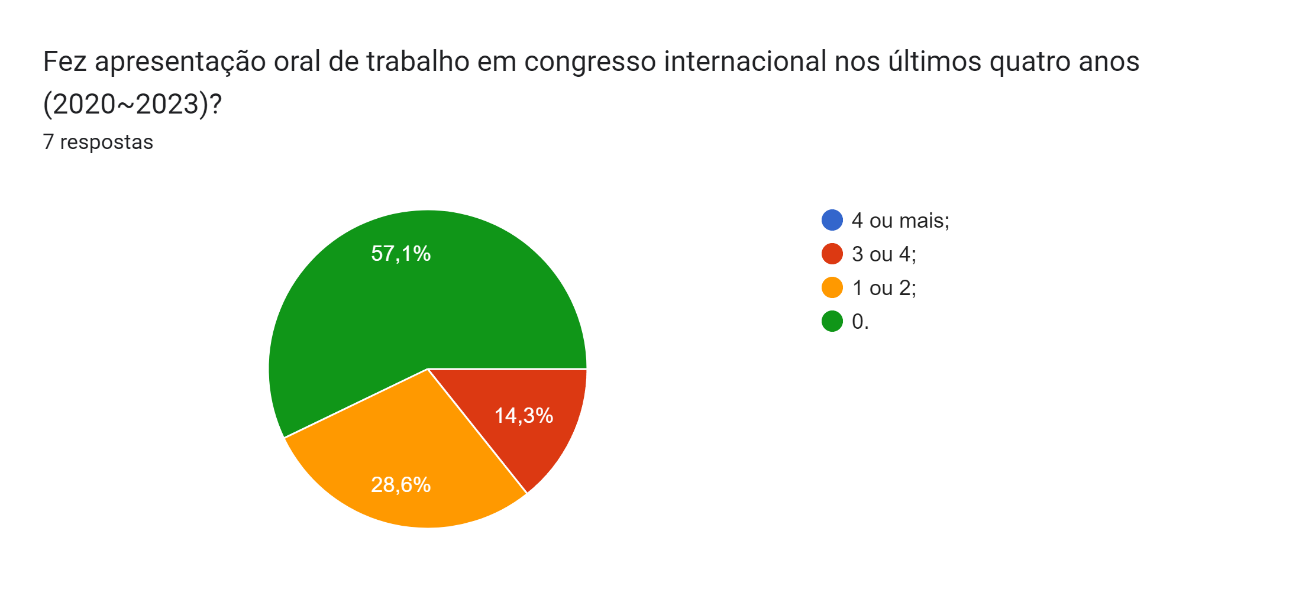 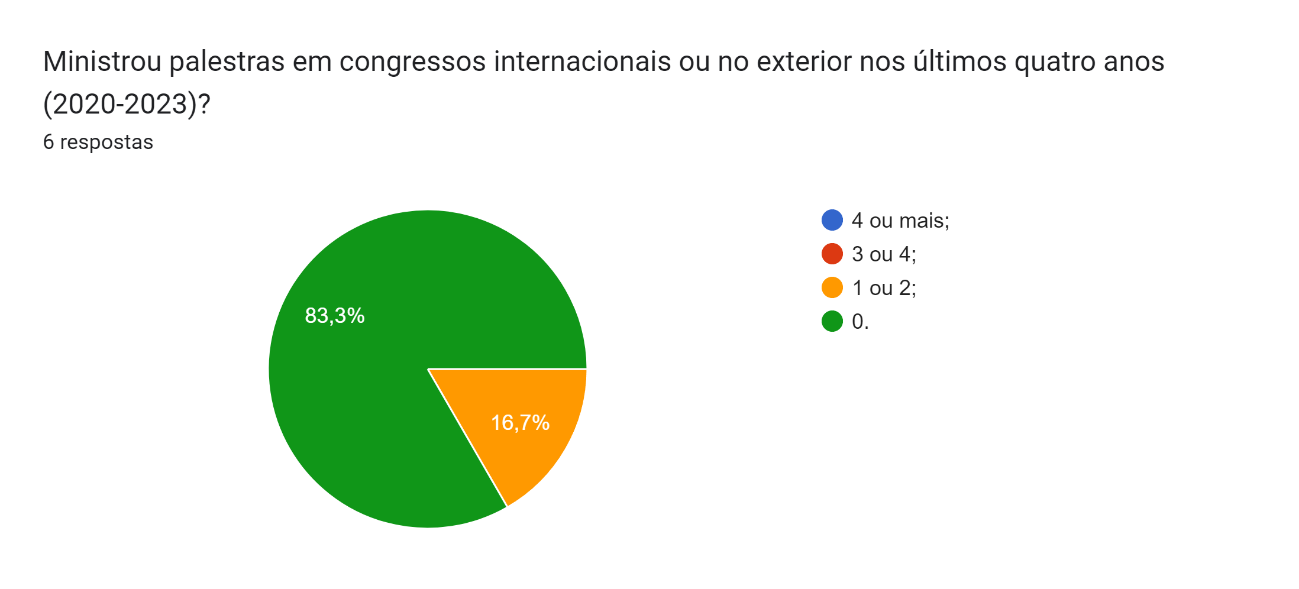 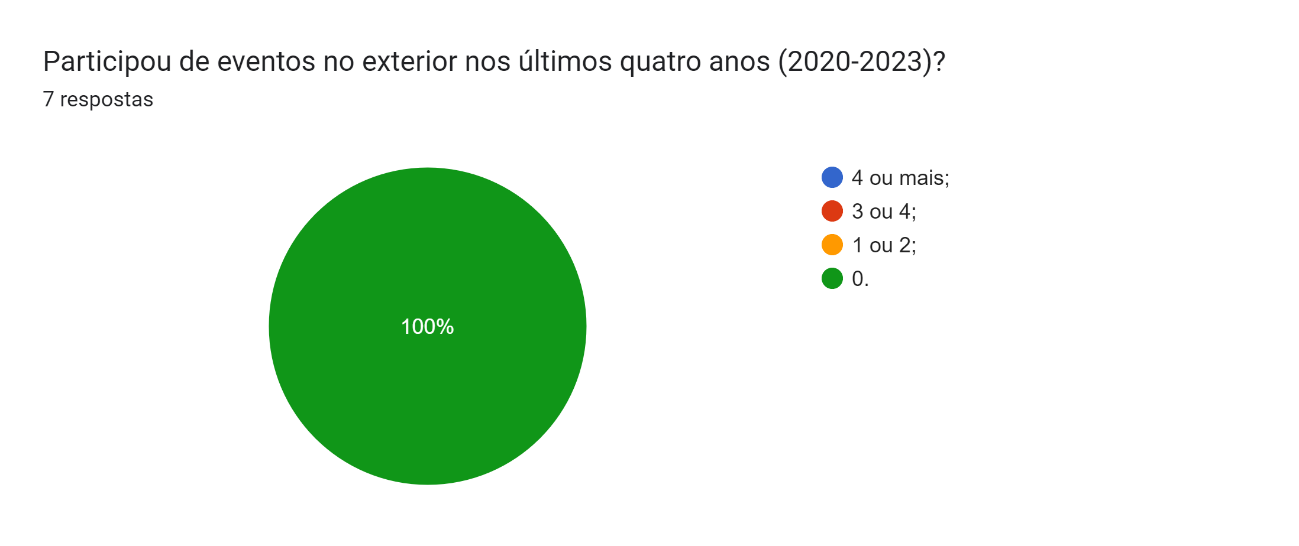 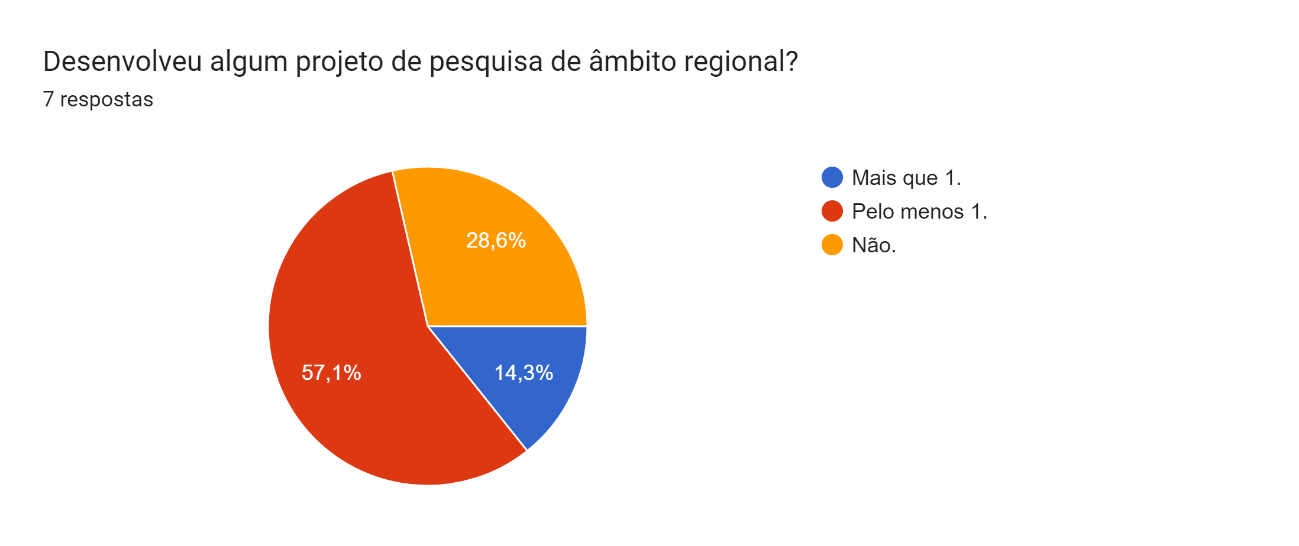 Caso realizou projeto de pesquisa de âmbito regional, descreva suscintamente.
2 respostasEstudos de reaproveitamento de resíduo em escolas municipaisProjeto de Caracterização da flora arbóreas nativa da região oeste do Paraná com foco para as influências ambientais.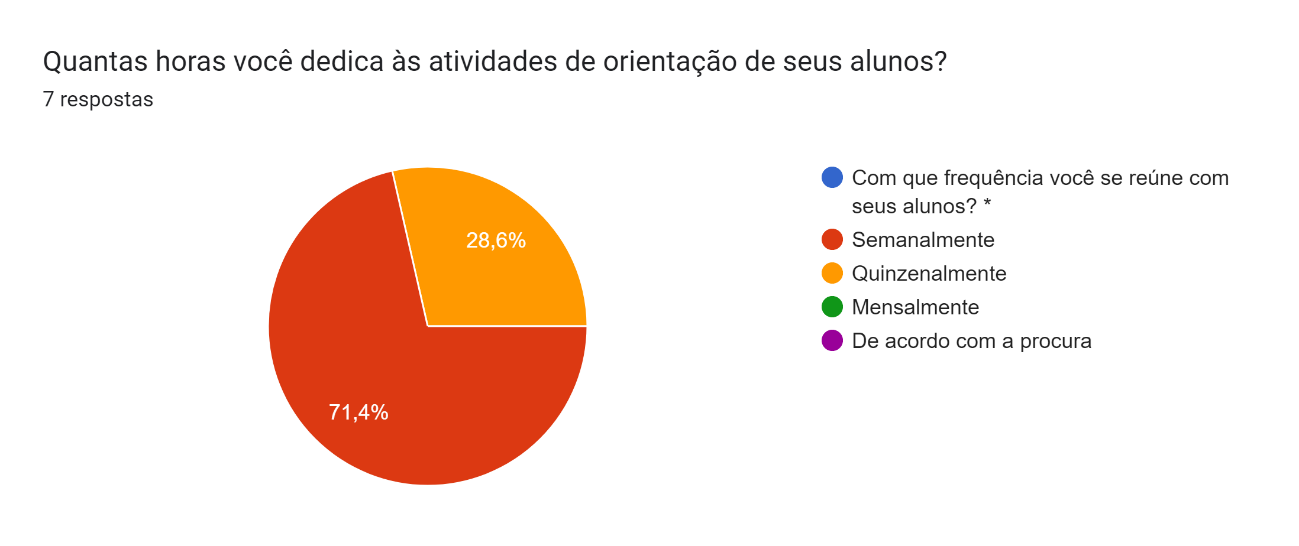 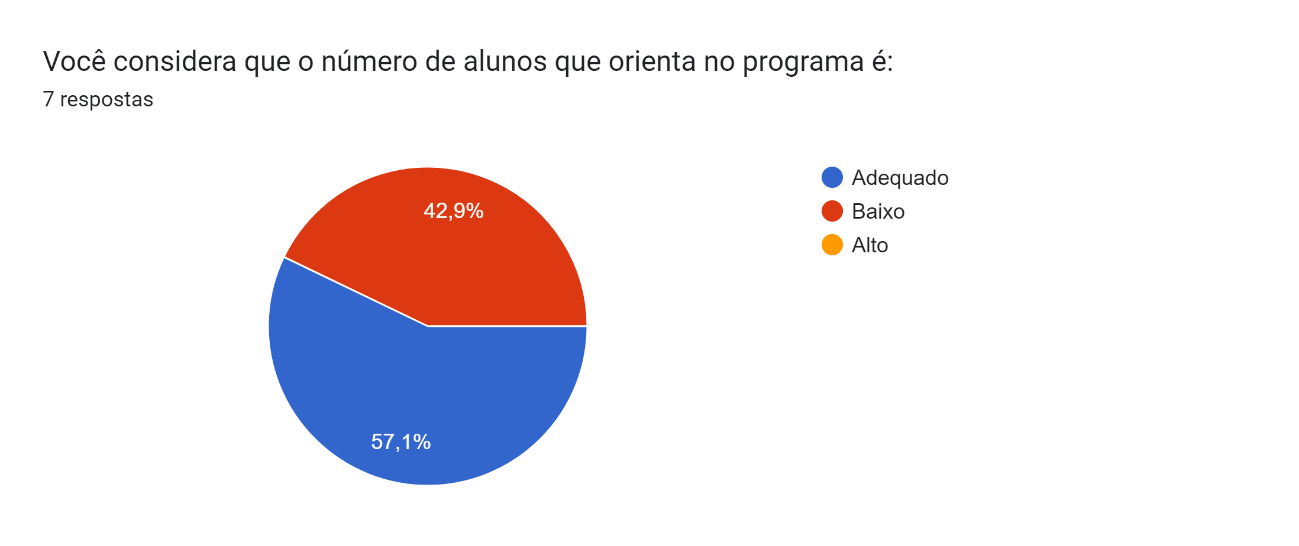 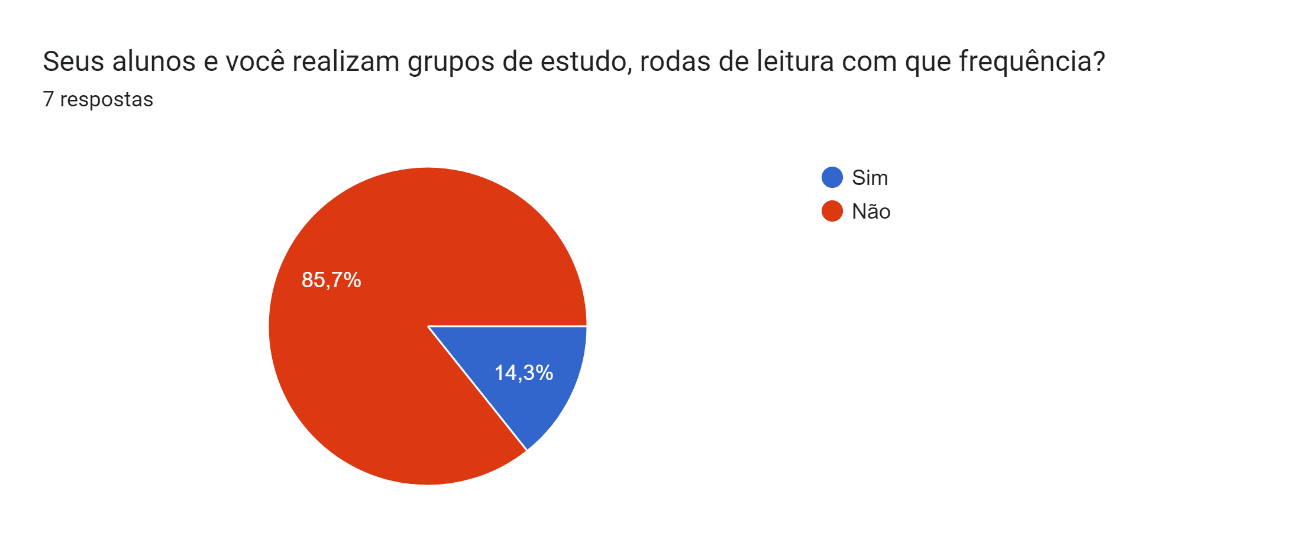 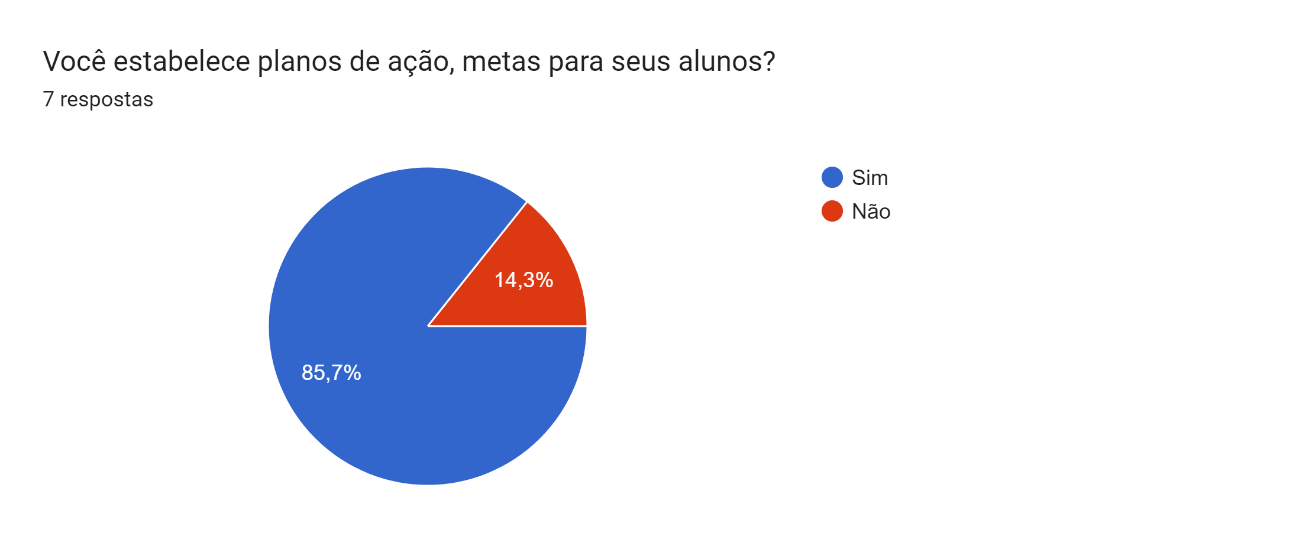 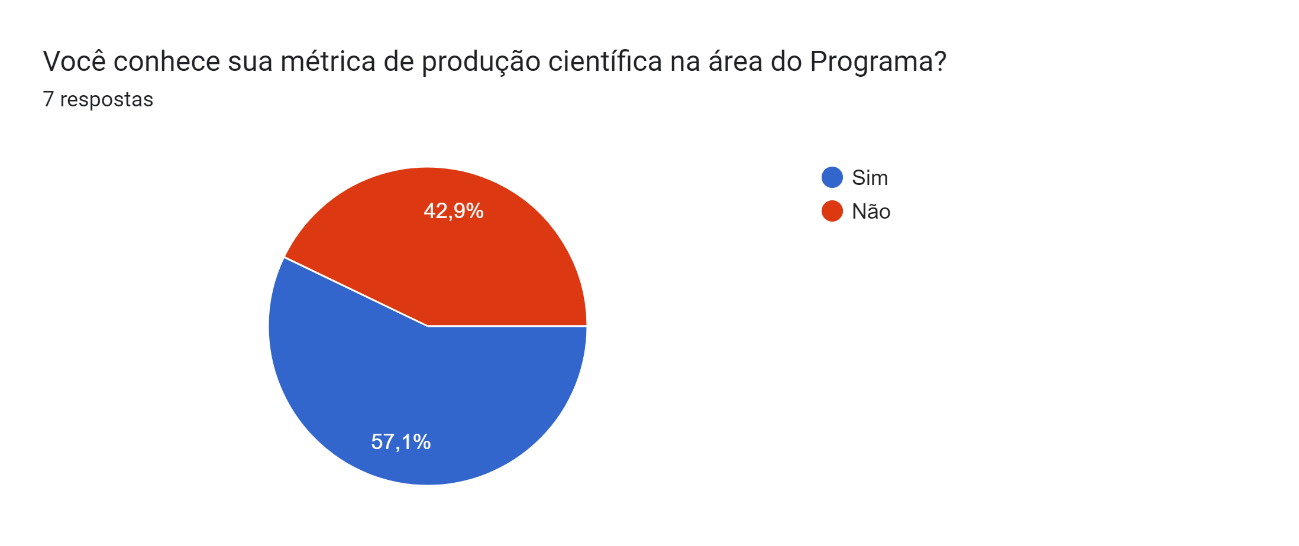 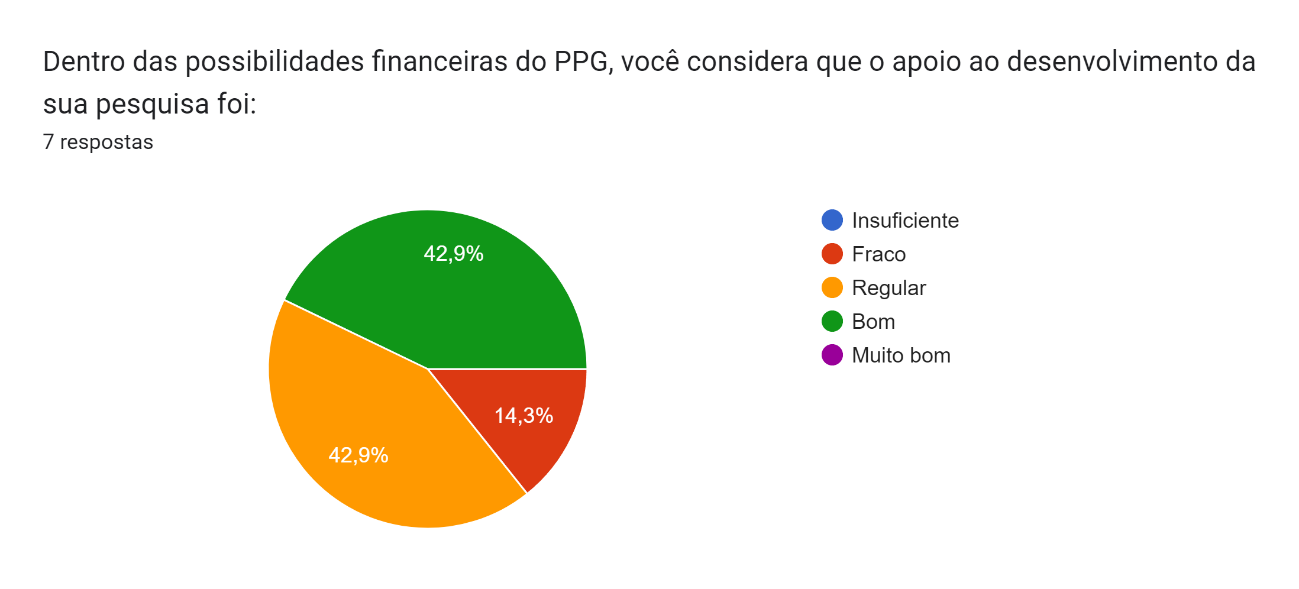 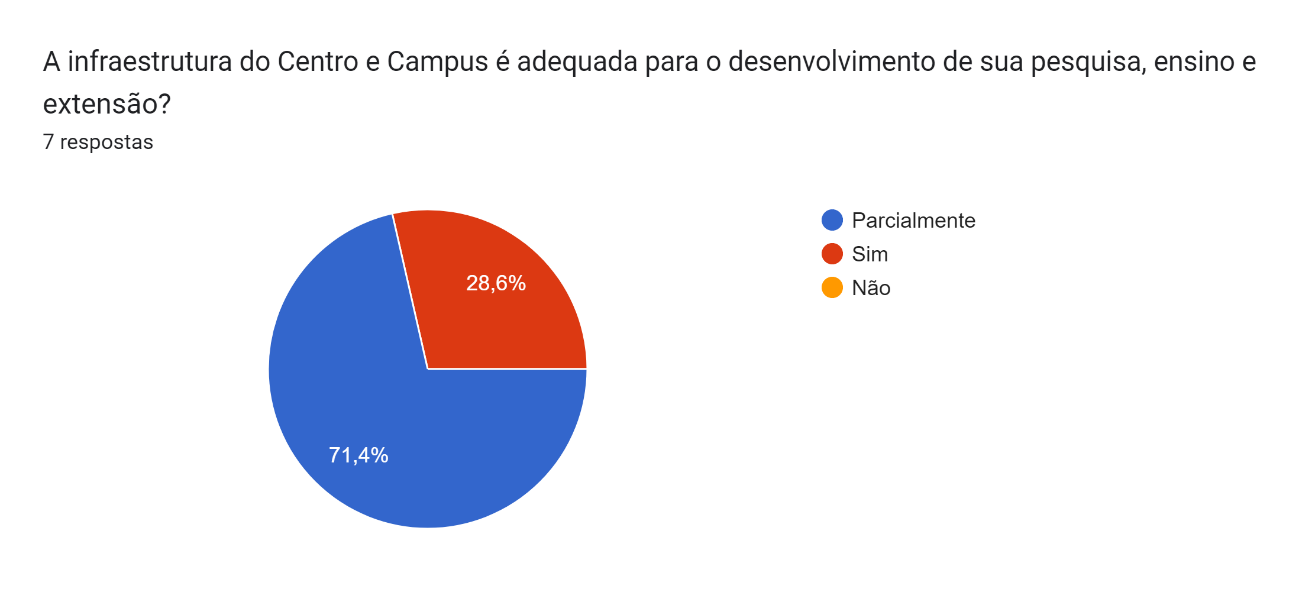 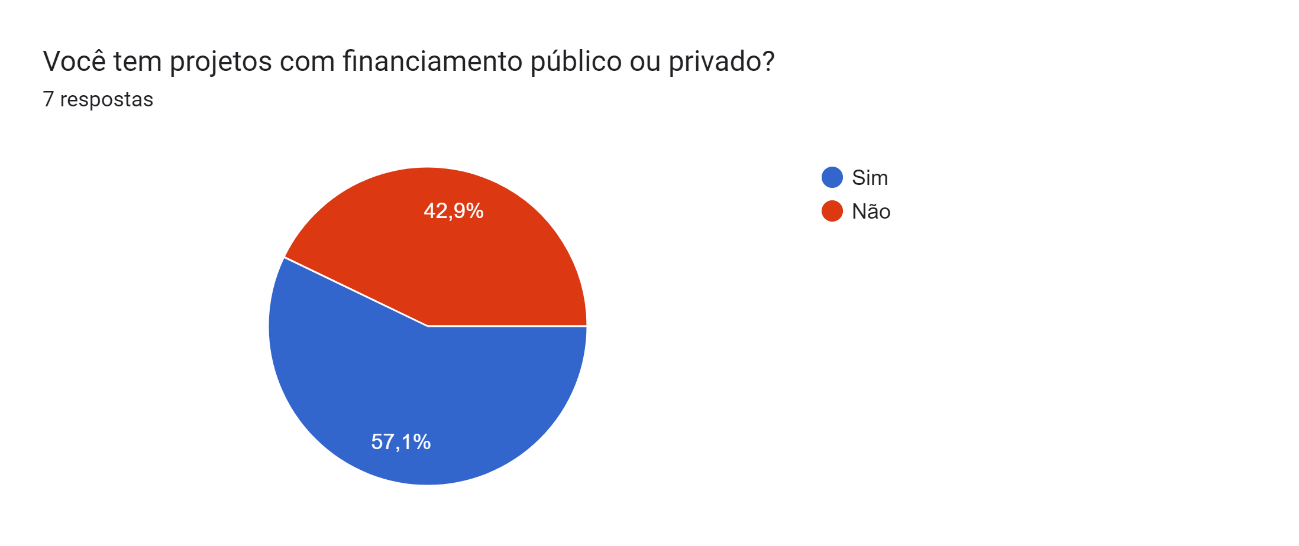 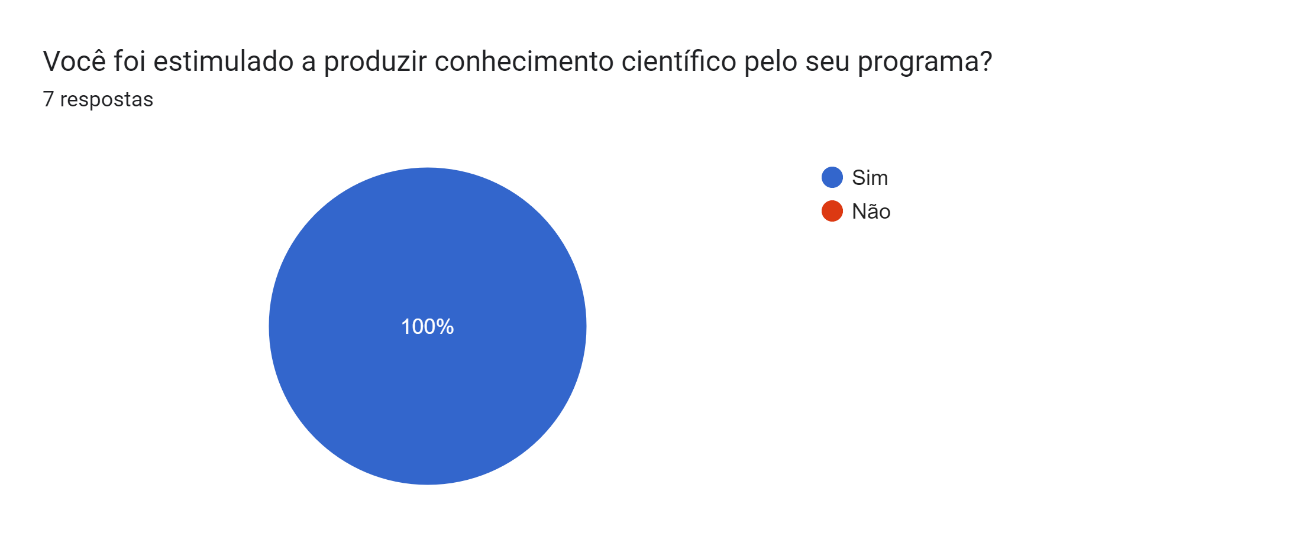 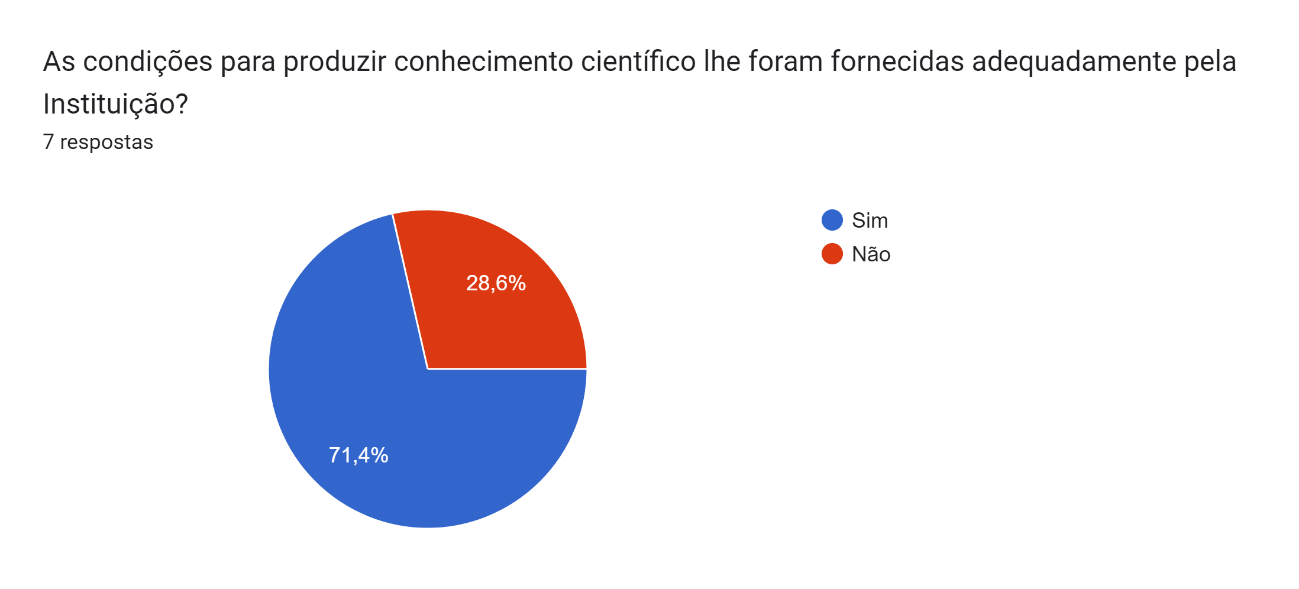 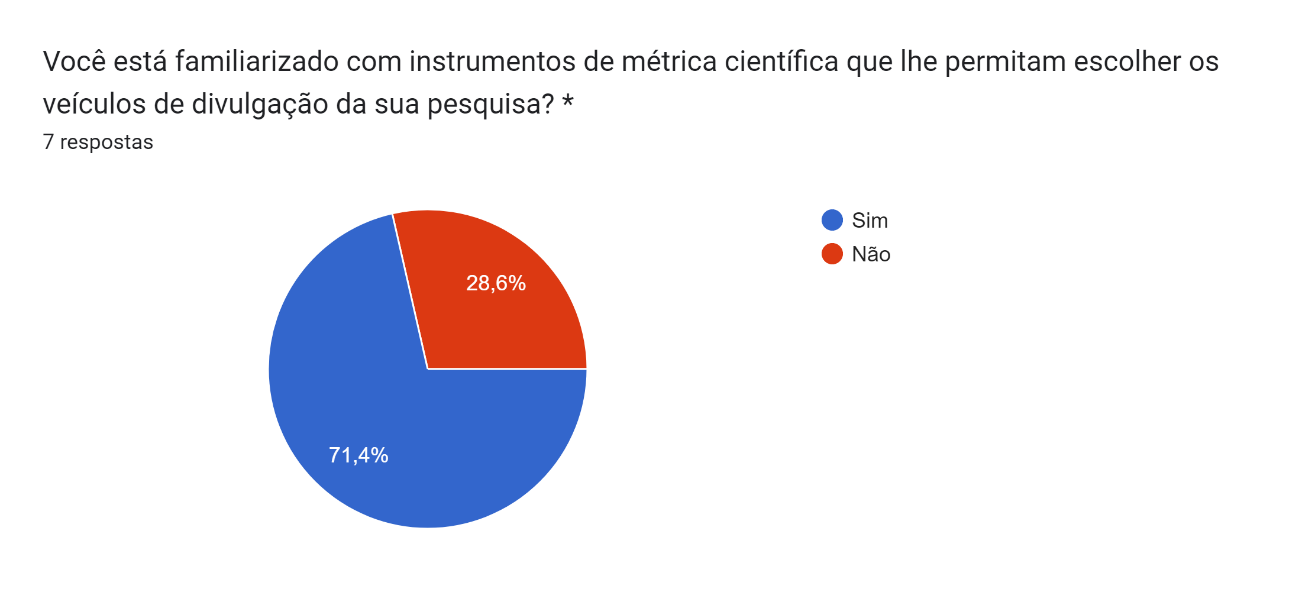 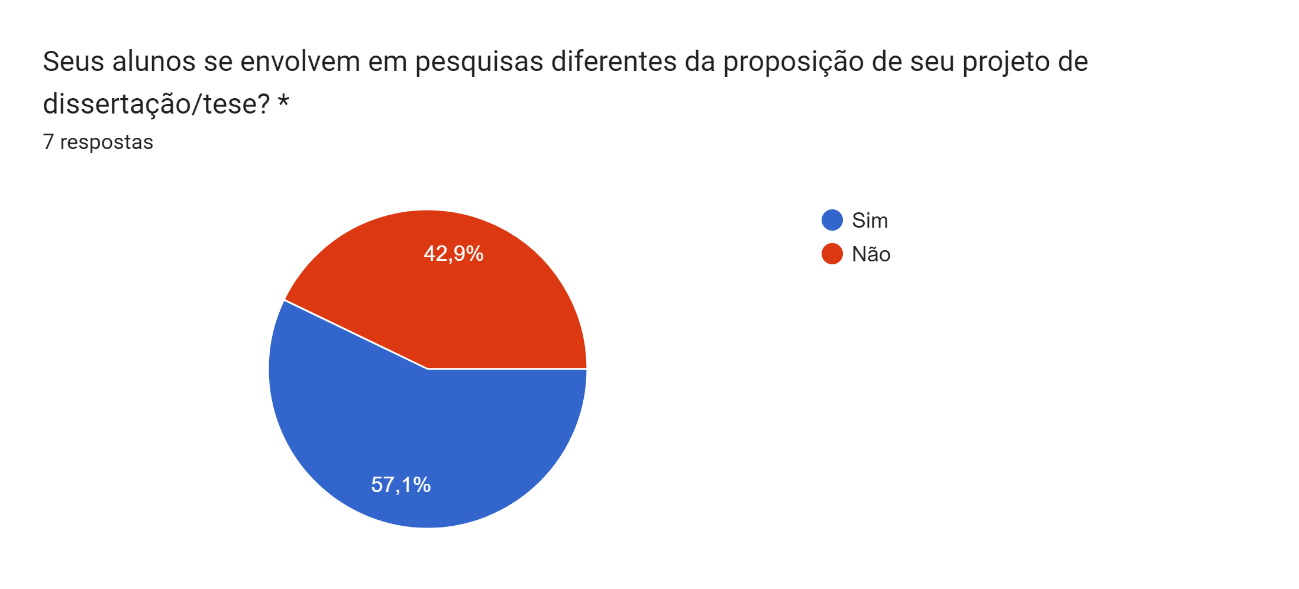 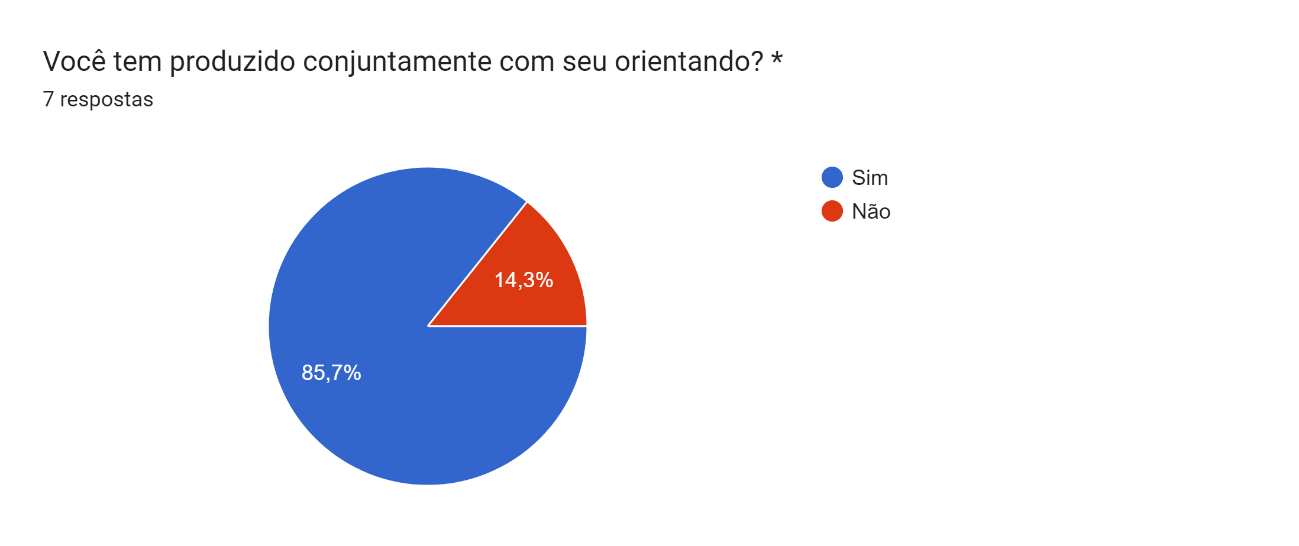 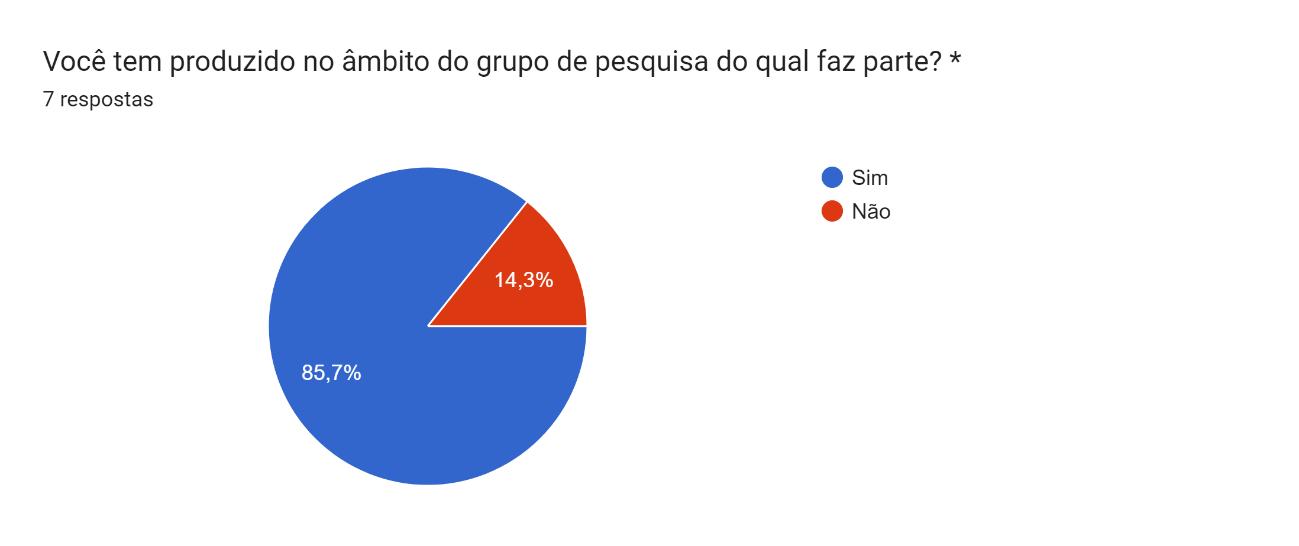 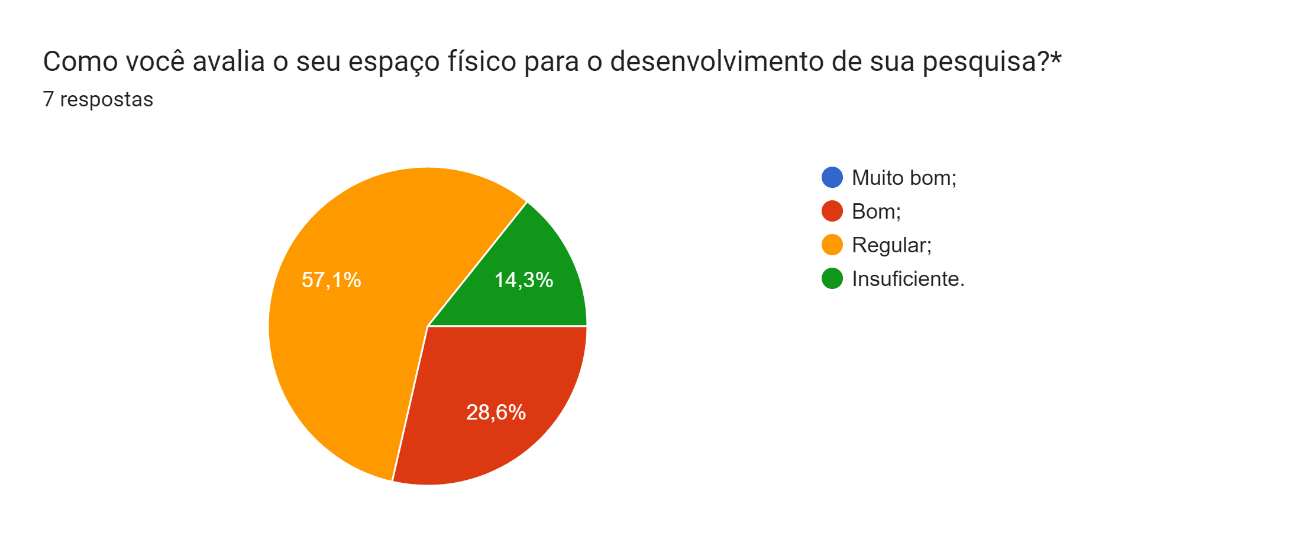 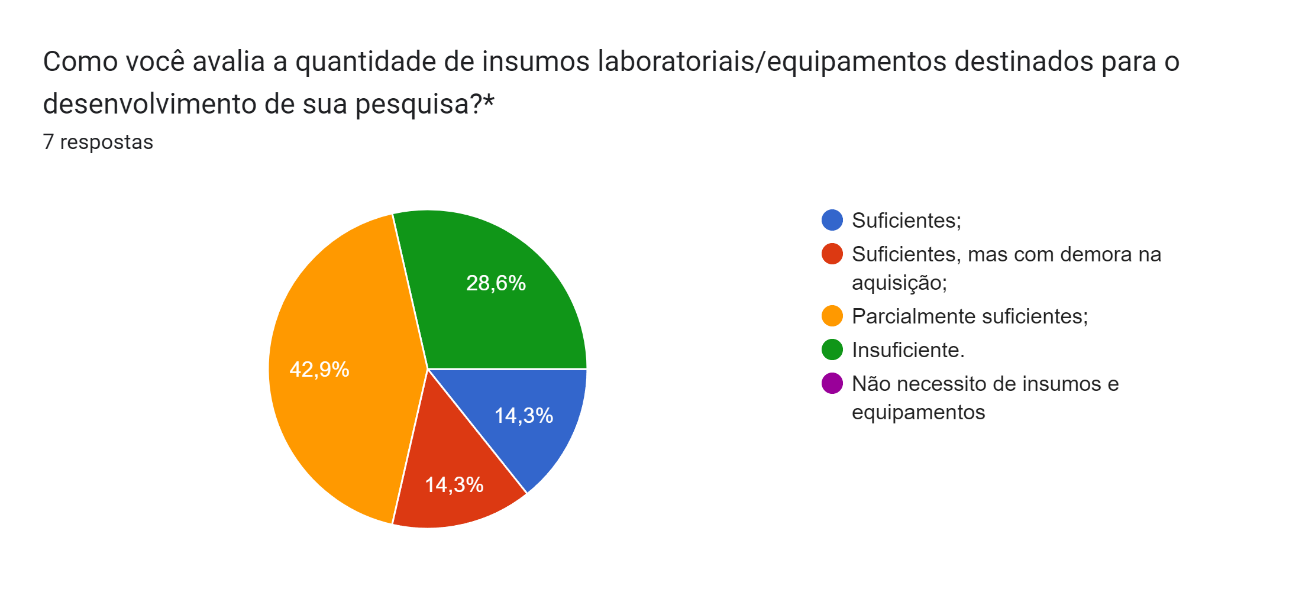 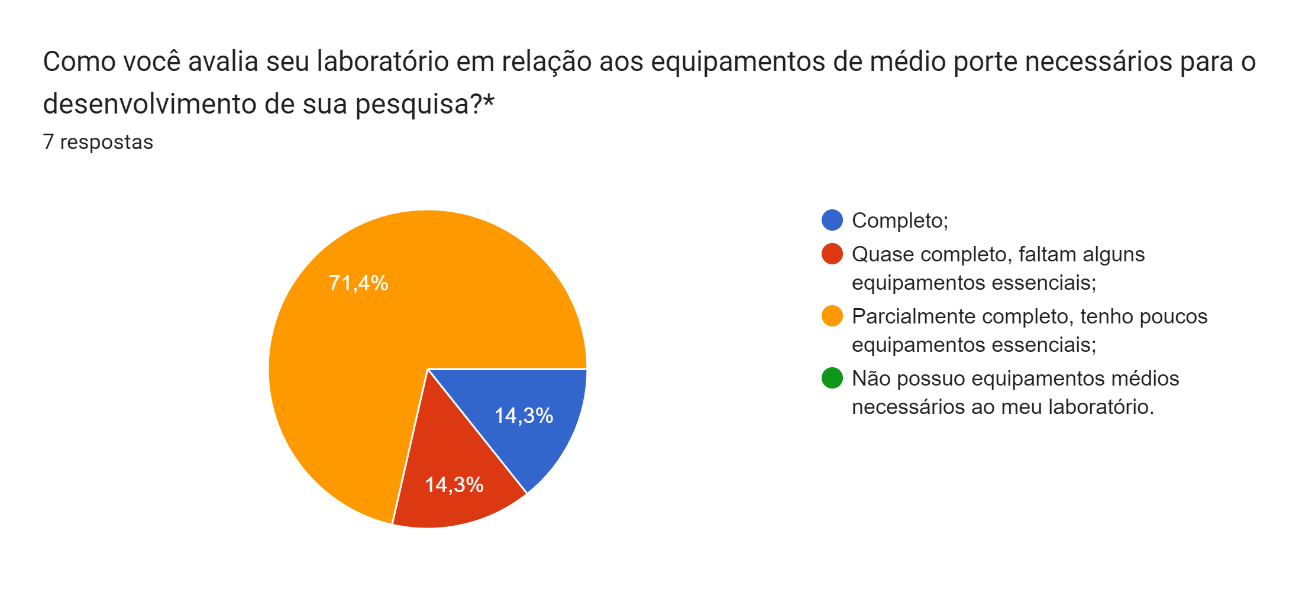 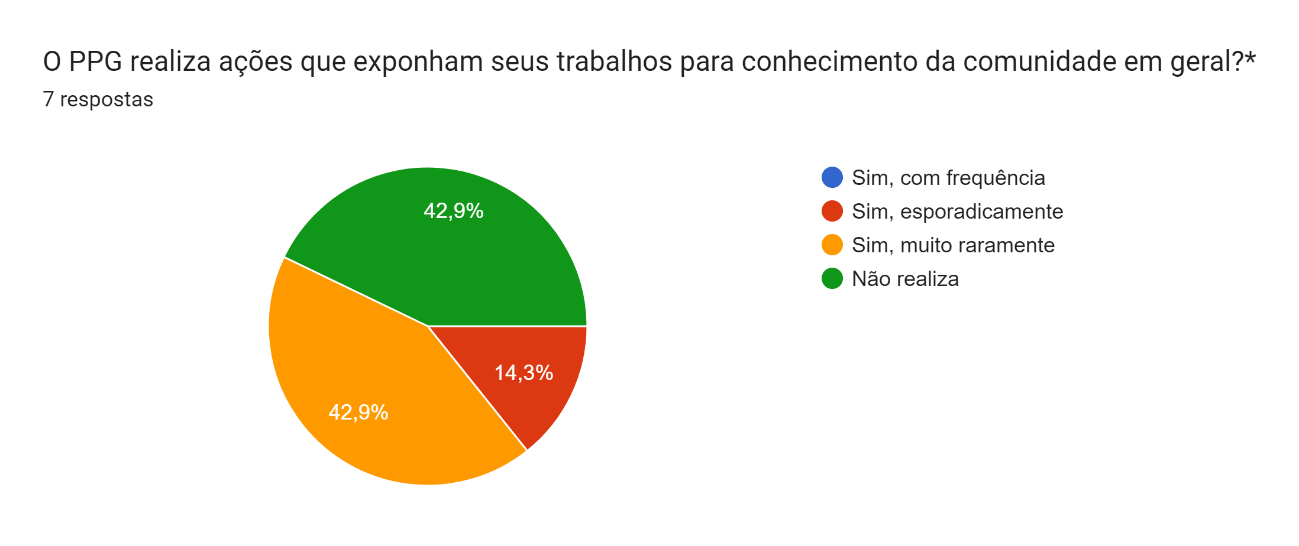 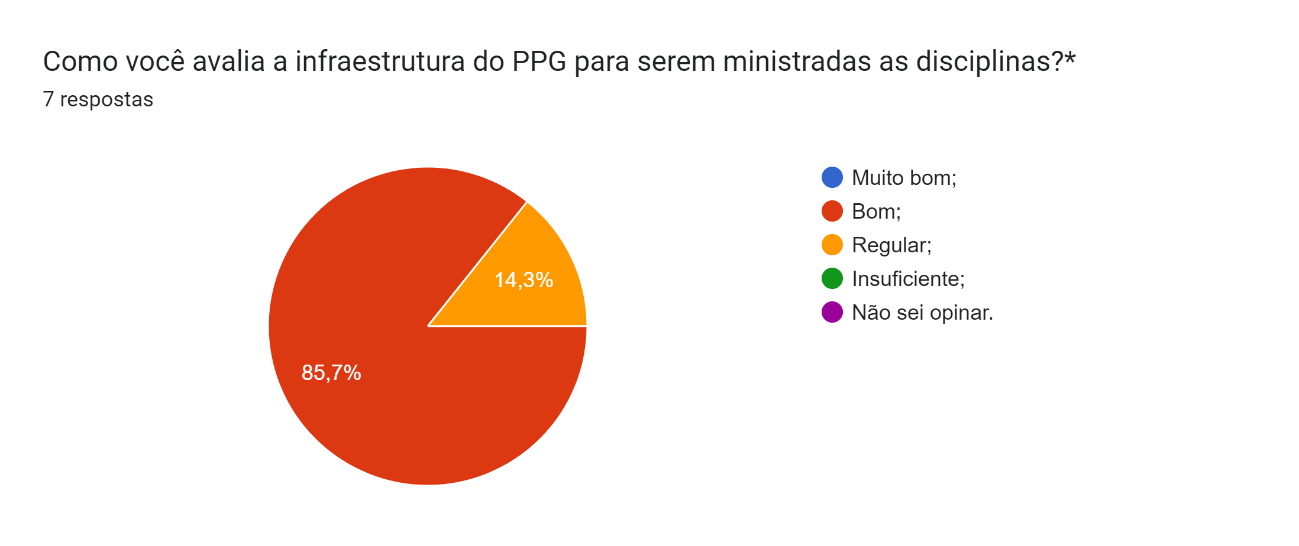 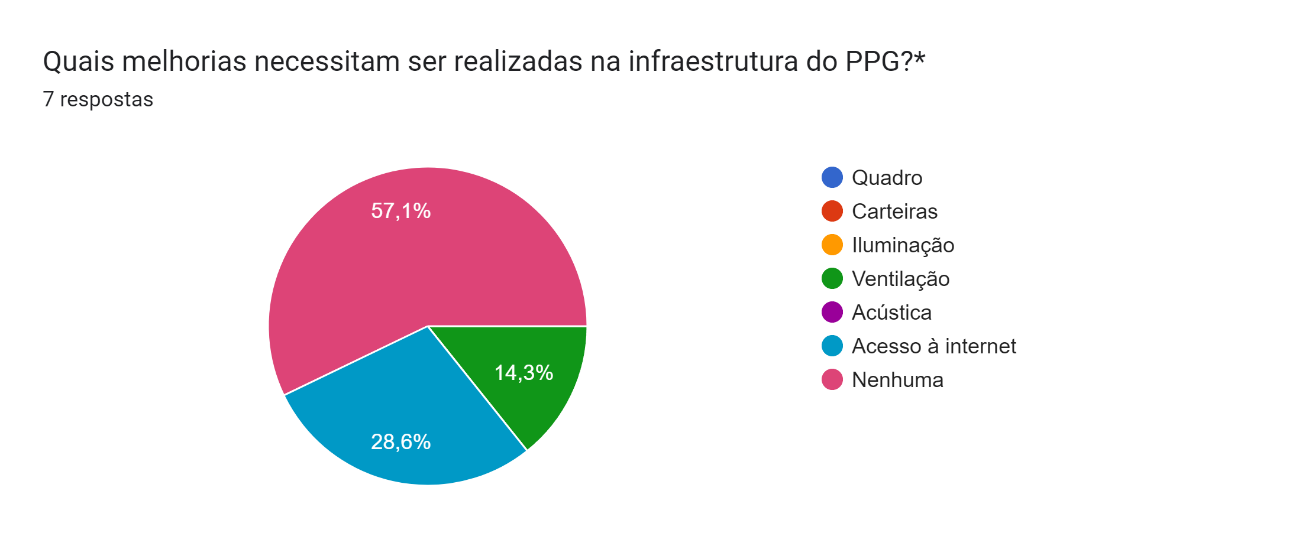 